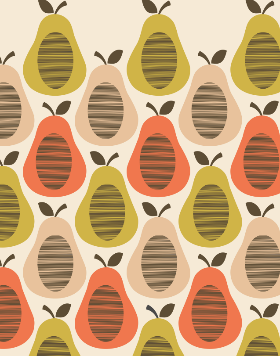 Which famous designer created this pattern?

What technique does this artwork involve?



What are 3 skills needed for this artwork:1.2.3.Describe the process of making this artwork using your green and gold words:1.2.3.4.Can you name 2 different types of stamps you could use for this artwork:1.2.